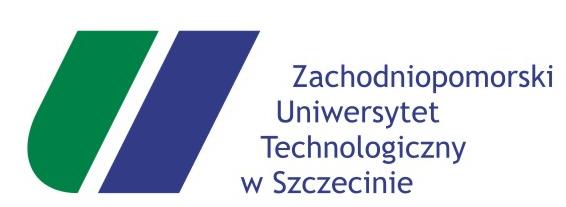 				Szczecin, dnia 17.02.2022 r.ZAPYTANIE OFERTOWE NR 7/2022DLA ZAMÓWIENIA DO 130 000,00 PLNPrace remontowe po zalaniu w budynku Wydziału Biotechnologii i Hodowli Zwierząt przy ul. Janickiego 32 w Szczecinie
ISTOTNE WARUNKI ZAMÓWIENIAIntegralną część niniejszych IWZ stanowią następujące dokumenty:Załącznik nr 1		Formularz ofertowy + oświadczenie;Załącznik nr 2		Przedmiar robót budowlanych (.pdf, .ath)Załącznik nr 3 		Specyfikacja Techniczna Wykonania i Odbioru Robót;Załącznik nr 4	Zasady postępowania w sytuacjach zagrożenia dla pracowników firm zewnętrznych wykonujących prace na terenie Zachodniopomorskiego Uniwersytetu Technologicznego w Szczecinie;Załącznik nr 5		Klauzula informacyjna administratora danych.Nazwa oraz adres Zamawiającego.Zachodniopomorski Uniwersytet Technologiczny w Szczecinie al. Piastów 17, 70-310 Szczecin. REGON:  320588161, NIP:  852-254-50-56  Tryb udzielenia zamówienia.Udzielenie zamówienia zostało wyłączone ze stosowania ustawy z dnia 11.09.2019 r. – Prawo zamówień publicznych na podstawie art. 2 ust.1 pkt 1 oraz zgodnie z punktem 4 „Instrukcji postępowania przy udzielaniu przez Zachodniopomorski Uniwersytet Technologiczny zamówień wyłączonych z obowiązku stosowania ustawy – Prawo Zamówień Publicznych” ujętej w Załączniku nr 2 do Zarządzenia Rektora ZUT nr 22 z 8.01.2009r. w sprawach dotyczących zamówień publicznych w Zachodniopomorskim Uniwersytecie Technologicznym w Szczecinie i art. 701-705 KC. Przedmiot zamówieniaPrzedmiotem zamówienia są prace remontowe po zalaniu w budynku Wydziału Biotechnologii i Hodowli Zwierząt przy ul. Janickiego 32 w Szczecinie, zgodnie z przedmiarem robót budowlanych (załącznik nr 2 do IWZ).Termin wykonania zamówienia Termin wykonania robót: do 60 dni od dnia wprowadzenia na teren robót.Wynagrodzenie wykonawcy.Wynagrodzenie Wykonawcy za wykonanie przedmiotu zamówienia ustala się jako kosztorysowe po wykonaniu i odbiorze przedmiotu zamówienia przez Zamawiającego bez uwag i sprawdzeniu kosztorysu powykonawczego oraz będzie płatne na podstawie jednej faktury.Warunki płatności.Należność za wykonane roboty płatna po dokonaniu końcowego odbioru robót bez uwag 
w terminie do 21 dni od daty przedłożenia faktury wraz z kompletem dokumentów z rachunku bankowego Nr 02 1090 1492 0000 0000 4903 0242.Rękojmia i gwarancja.Okres gwarancji na wykonane roboty i wbudowane materiały wynosi 60 miesięcy od daty odbioru końcowego robót budowlanych bez uwag.Kryterium wyboru ofert.Najniższa cena przy spełnieniu zapisów zapytania ofertowego  – waga kryterium 100%.Podpisanie umowyZ Wykonawcą wybranym w drodze niniejszego postępowania, który złoży ofertę najkorzystniejszą, spełniającą zapisy zapytania ofertowego, zostanie zawarta umowa 
o wykonanie zamówienia.Wykonawca będzie zobowiązany do podpisania umowy w miejscu i terminie wskazanym przez Zamawiającego.Kary za opóźnienie w wykonaniu przedmiotu zlecenia.Wykonawca zapłaci Zamawiającemu kary umowne w wysokości 0,2% wynagrodzenia brutto za każdy dzień zwłoki oraz za zwłokę w usuwaniu powyżej 7 dni usterek w trakcie okresu gwarancyjnego.Z tytułu odstąpienia od umowy z przyczyn leżących po stronie Wykonawcy, Wykonawca zapłaci Zamawiającemu karę umowną w wysokości 30 % wynagrodzenia brutto.Pracownikami uprawnionymi do kontaktowania się w sprawach zamówienia są:Zastępca Kierownika Działu Technicznego -  mgr inż. Katarzyna Szewczyk –Pietrusewicze-mail:  Katarzyna.Szewczyk-Pietrusewicz@zut.edu.pl, Specjalista w Dziale Technicznym -  Justyna Łowicka;   e-mail: jlowicka@zut.edu.pl.XII	Miejsce oraz termin składania i otwarcia ofert.Prawidłowo zamkniętą kopertę z napisem: „Prace remontowe po zalaniu w budynku WBiHZ przy ul. Janickiego 32 w Szczecinie”, zawierającą wypełniony załącznik nr 1 do IWZ i kosztorysy ofertowe sporządzone metodą szczegółową na podstawie załączonego przedmiaru robót (załącznik nr 2 do IWZ), należy składać w Dziale Technicznym ZUT mieszczącym się w Budynku Jednostek Międzywydziałowych przy al. Piastów 48 w Szczecinie, IV piętro, pokój 420  w terminie do dnia 28.02.2022 r. do godziny 1000.Otwarcie ofert nastąpi w dniu 28.02.2022 r. w Dziale Technicznym ZUT mieszczącym się 
w Budynku Jednostek Międzywydziałowych przy al. Piastów 48 w Szczecinie, IV piętro, pokój 420 o godzinie 1030 (bez udziału Oferentów).Oferta otrzymana przez Zamawiającego po terminie składania ofert zostanie niezwłocznie zwrócona Wykonawcy bez otwierania.Zgodnie z art. 701 par. 3 Kodeksu Cywilnego zastrzega się, możliwość unieważnienia postępowania (odwołania) oraz, że niniejsze „Ogłoszenie zapytania ofertowego”, jak też otrzymanie w wyniku niniejszego zapytania „oferty cenowej” nie jest równoznaczne ze złożeniem zamówienia przez ZUT w Szczecinie i nie łączy się z koniecznością zawarcia przez niego umowy.Zamawiający zastrzega sobie prawo nie rozpatrywania (a tym samym odrzucenie 
i w konsekwencji nie wybranie jako najkorzystniejszej) tej, złożonej w niniejszym zapytaniu oferty, którą złożył wykonawca (oferent), którego dotyczy przynajmniej jedna 
z następujących okoliczności:Nie dalej niż wciągu 12 miesięcy, licząc od terminu składania ofert w niniejszym zapytaniu,  przypadał termin składania ofert w innym organizowanym przez Zachodniopomorski Uniwersytet Technologiczny w Szczecinie zapytaniu ofertowym, 
w którym to zapytaniu wykonawca (oferent) brał udział i pomimo tego, że jego oferta została wówczas uznana za najkorzystniejszą, wykonawca ten uchylił się od  
(w szczególności odmówił) zawarcia z Zamawiającym umowy na warunkach wynikających z tamtego zapytania ofertowego  Nie dalej niż wciągu 12 miesięcy, licząc od terminu składania ofert w niniejszym zapytaniu z  winy wykonawcy (oferenta) miało miejsce odstąpienie od zawartej z nim przez Zamawiającego umowy  w sprawie innego zamówienia publicznego lub miało miejsce rozwiązanie takiej umowy przez jej wypowiedzenieNie dalej niż wciągu 12 miesięcy, licząc od terminu składania ofert w niniejszym zapytaniu Zamawiający zawarł z wykonawcą (oferentem) umowę w sprawie innego zamówienia publicznego, w ramach której to umowy Zamawiający naliczył wykonawcy (oferentowi) kary umowne w wysokości przekraczającej 2% wynagrodzenia umownego netto (bez podatku VAT) z tytułu nieterminowej realizacji umowy lub innego rodzaju nienależytego jej wykonywania czy wykonywania.